МИНИСТЕРСТВО ОБЩЕГО И ПРОФЕССИОНАЛЬНОГО ОБРАЗОВАНИЯ СВЕРДЛОВСКОЙ ОБЛАСТИГосударственное бюджетное  образовательное учреждение Свердловской области для детей, нуждающихся в психолого-педагогической и медико-социальной помощи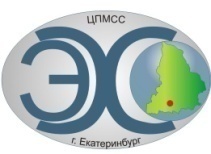 Центр психолого-медико-соцального сопровождения «Эхо»ГБОУ СО «ЦПМСС «Эхо»15.01.2014 г.ИНФОРМАЦИОННОЕ ПИСЬМОУважаемые коллеги!В рамках Всероссийского фестиваля творчества детей с ОВЗ«Неограниченные возможности» Центр психолого-медико-социального сопровождения «Эхо» проводит 06.02.2014 г.Олимпиаду по истории(дистанционно) для обучающихся с нарушенным слухом (10-12 классы) на основе образовательных программ основного общего  образования.Тема: «Коренной перелом в ходе Великой Отечественной войны (70 – летие Сталинградской и Курской битв)».К участию приглашаются дети с нарушенным слухом.Положение об олимпиаде прилагается.Жюри конкурса состоит из специалистов Центра «Эхо» и ИРО.Итоговые результаты Олимпиады — список победителей и призеров,утвержденные оргкомитетом Олимпиады, будут опубликованы на сайте «центрэхо.рф».ОРГКОМИТЕТ Козлова Валентина Петровна, заместитель директора по научно-методической работе и информационным технологиям ГБОУ СО«ЦПМСС «Эхо», тел. (343)257-07-50;Ляховец Елена Владимировна, заместитель директора по учебно – воспитательной работе ГБОУ СО «ЦПМСС «Эхо», тел.(343)257-02-38;Шевелева Анна Станиславовна, учитель историиГБОУ СО «ЦПМСС «Эхо», тел. (343)257-07-50;Могильчак Вадим Владленович, учитель информатики ГБОУ СО «ЦПМСС «Эхо», тел. (343)257-07-50.Сероштанова Наталья Юрьевна, сотрудников кафедры «Информационных технологий» Института развития образования Свердловской областиПредварительные заявки (списки) на участие в олимпиаде направлять по e-mail: olimp_centrecho@mail.ru